Weekly Calendar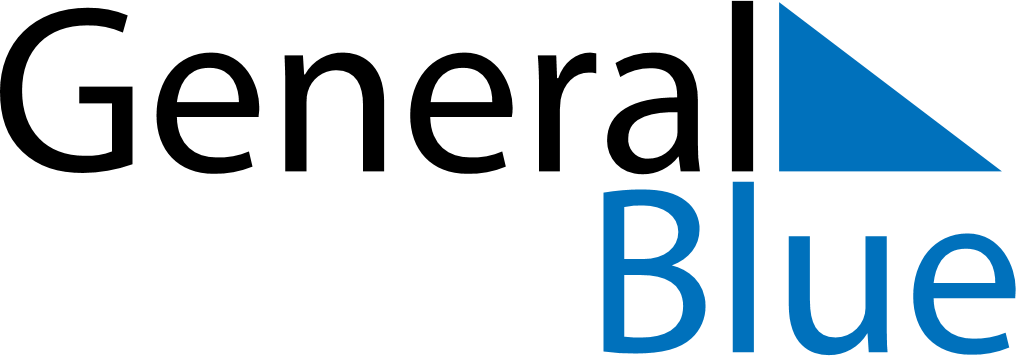 January 26, 2026 - February 1, 2026Weekly CalendarJanuary 26, 2026 - February 1, 2026MondayJan 26TuesdayJan 27WednesdayJan 28ThursdayJan 29FridayJan 30SaturdayJan 31SundayFeb 01MY NOTES